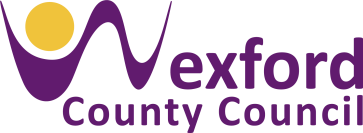 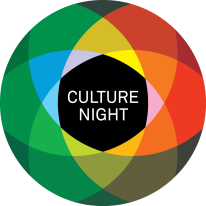 County Wexford Culture Night 2022- Open CallWexford County Council are pleased to confirm that Culture Night will take place on Friday September 23rd, 2022 from 4pm till late and are looking for expressions of interest to participate. Culture Night is an annual all-island public event that celebrates culture, creativity and the arts. On that night venues and events are available to the public free of charge.There will be four main strands under which Wexford County Council will programme free events throughout the districts of Gorey, Enniscorthy, Wexford, New Ross and Rosslare. These will focus on:A late night programme of performance art, dance, literature, music, comedy, theatrical, heritage events and more (9pm till late).A diverse programme for all ages, including family friendly events that can include but are not limited to architecture, design, languages, heritage, environment, and the arts. (4pm - 8.30pm). Heritage programme- we are looking for specific proposals from organisations and creative practitioners operating in any discipline to propose an event that interacts with Co. Wexford's natural, built and cultural heritage. New Voices programme- We are looking for events that celebrate new communities and underrepresented voices. Events should promote and connect artists from marginalised backgrounds and showcase the culturally diverse communities living in the County.We would love to hear from any community, and particularly welcome applications from the Traveller community, new communities and the LGBTI+ community. Priority will be given to projects that fulfil at least one of these criteria:that consider culture and creativity in a wide sense to include underrepresented cultural expression and new voices.that are of high artistic ambition, with cognisance for inclusivity, sustainability and accessibility, in line with the Arts Council Equality, Human Rights and Diversity Policy.  that encourage more people to visit cultural venues, learn about local heritage and experience culture in their locality.that respond creatively to the programme strands as outlined above. The majority of awards will be smaller grants between €300 - 600 to support a wider range of events across the County. We will however be funding a small number of key events up to the amount of €2000 that engage directly with the priorities of Culture Night as outlined above. It may not be possible to offer funding to all applicants and it may also not be possible to offer the full amount requested to any individual applicant. It is therefore important to ensure that all relevant information is included in your application, including the proposed budget for the event. If you would like more information about the application process please contact Tamara Gangnus, the County Wexford Culture Night Coordinator directly using the email below. Please return completed expression of interest form to:wexfordculturenight@gmail.comCovid 192022 may bring more Covid 19 lockdowns, therefore we are asking groups/individuals to submit innovative contingency planning for their projects/s. Applications will be reassessed for suitability based on public health guidelines should this be necessary. The closing date for receipt of submissions of interest is Monday June 20th 2022.Please also include: one photo (landscape ratio 5:4 and maximum 2MB) that represents your proposal to be used for marketing purposes.  Additional support material that applies directly to your application should be submitted and can include photos, artists c.v., video links (please do not attach large video files and only include a YouTube/Vimeo link). We will only use the personal data supplied for the purposes of the Culture Night 2022 application process and your application details will be deleted once the application process is completed. Please contact us if you wish to obtain further information concerning our retention periods and you have the right to withdraw your application details at any time. PART A: Group/Organisation/Individual InformationPART A: Group/Organisation/Individual InformationPART A: Group/Organisation/Individual InformationNameEmailPhoneWebsite or social mediaPlease indicate by highlighting the box which category you/your organisation comes under: Please indicate by highlighting the box which category you/your organisation comes under: Please indicate by highlighting the box which category you/your organisation comes under: Voluntary/Local Community Arts Professional Arts Non Professional Arts PART B: Outline of Proposed Project for Culture Night 2022Under which programming strand are you applying? If your application spans across two strands please identify both strands. PART B: Outline of Proposed Project for Culture Night 2022Under which programming strand are you applying? If your application spans across two strands please identify both strands. LATE NIGHT PROGRAMME (AFTER 9PM) GENERAL PROGRAMME (4 - 8.30PM)All ages, including family friendly eventsHERITAGE PROGRAMME NEW VOICES PROGRAMMEPlease provide essential information about the proposed project, including your target audience, location, event management and proposed timing in the event description where appropriate.2022 may bring more Covid 19 lockdowns, therefore we are asking groups/individuals to submit innovative contingency planning for their projects/s (reducing audience size/ticketing/online or hybrid programme)How does your proposal reflect the priorities for Culture Night 2022? Please note you do not need to fulfil all the priorities- select those that fit best with your proposal. PART C: Support FundPART C: Support FundPlease provide a breakdown of costs that apply to your event(s). Please include in kind costs where appropriate.Please provide a breakdown of costs that apply to your event(s). Please include in kind costs where appropriate.Artist Fees (Details, please) Direct Activity Costs (Event Insurance, materials, transport, Admin)Equipment Costs (including hiring of technical expertise and equipment)Other Costs (Details, please)In Kind costsTotal CostsAmount of Funding Sought